Halfjaarverslag A.S.V. Kwakiutl 2019-2020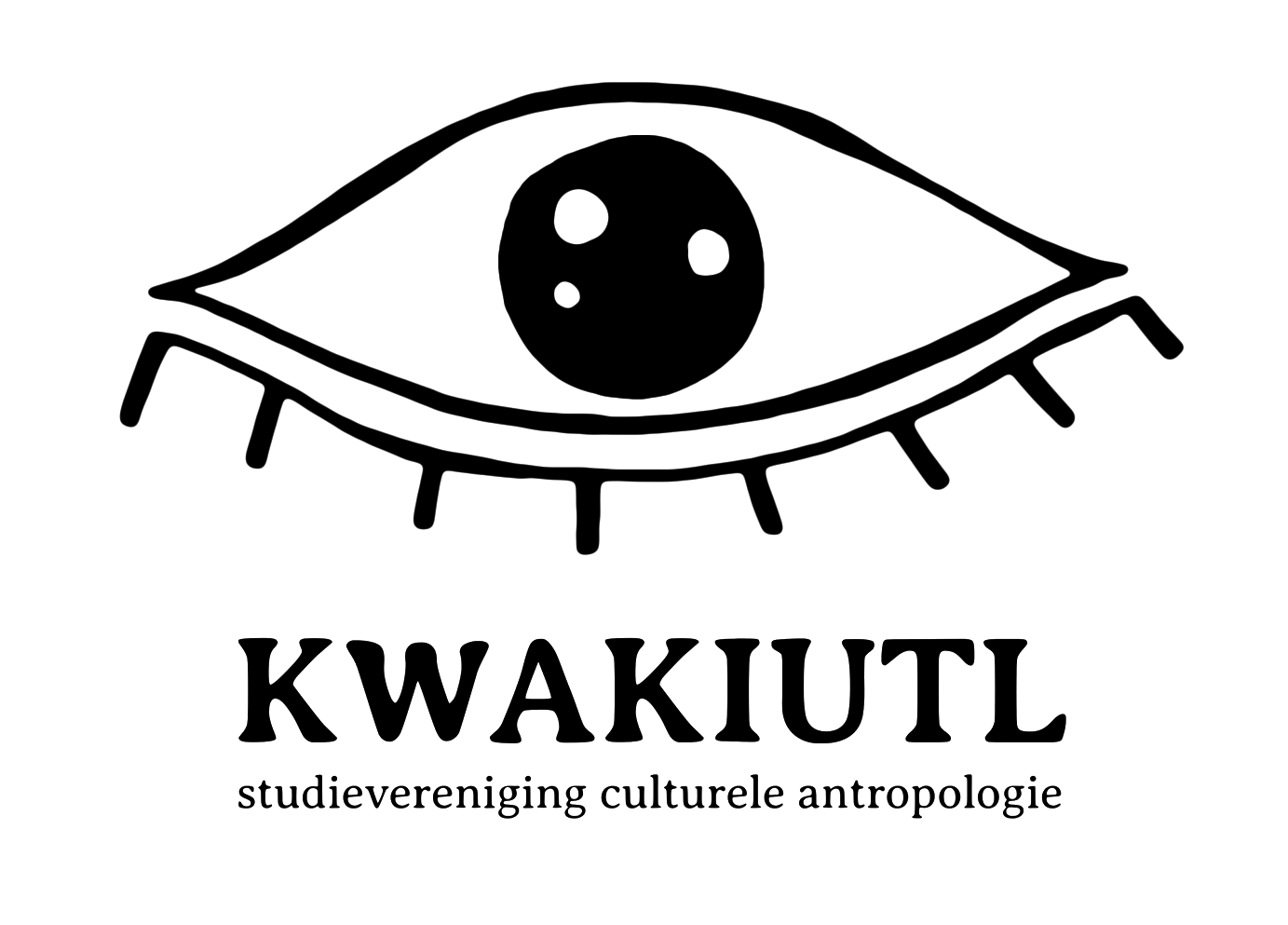 Voorzitter         		Anna ScholderSecretaris          		Mauve BosPenningmeester     		Matthijs KleinCoördinator Reizen      	Roman GilingCoördinator Studie      	Marie VoermanLieve leden,Het eerste half jaar zit erop!! Hopelijk hebben jullie er net zo van genoten als wij.Het was een druk, vol, chaotisch maar ontzettend leuk en leerzaam half jaar. Natuurlijk gaan we ook het volgende half jaar heel erg ons best doen er een topjaar van te maken. Op de planning staan ontzettend veel evenementen; een gala, een congres, de performance night, lezingen, filmavonden, het eindfeest en niet te vergeten alle reizen. Kortom genoeg actie en voor ieder wat wils. Om het aankomende jaar te kunnen knallen is het belangrijk om te evalueren over wat er niet maar ook vooral wél goed ging. Lees dus snel verder om alle ins en outs van het halfjaar te weten te komen. Veel liefs,Het Bestuur 2019-2020Algemeen deelAls nieuw bestuur lag in het begin van het jaar onze focus sterk op het werven van nieuwe, actieve leden. Wij vonden het, en vinden het nog steeds, belangrijk dat Kwakiutl blijft groeien en nieuwe leden werft. De vereniging heeft studenten heel veel te bieden, op zowel sociaal als studiegerelateerd vlak. Door het organiseren van evenementen, bieden we studenten een toevoeging op hun studentenleven. Wij proberen het voor iedereen toegankelijk te houden en vinden het onderhouden van alle sociale netwerken erg belangrijk. Hieronder zullen we per speerpunt evalueren op hoe wij vinden dat wij deze speerpunten tot nu toe hebben ingevuld. In de persoonlijke stukken van de bestuursleden zullen de speerpunten ook terugkomen.Speerpunt 1) Kwakiutl voor de ledenMet het realiseren van dit speerpunt hadden we in het begin van het jaar moeite. Het vullen van de commissies liep minder soepel dan van tevoren was gehoopt en ook hadden wij veel moeite met het actief betrekken van de eerstejaarsstudenten.Uiteindelijk hebben wij door persoonlijk benaderen de commissies vol gekregen en hebben wij een toegankelijk eerstejaars evenement georganiseerd, na hun tentamen, om de eerstejaars kennis te laten maken met de vereniging. Na dit evenement is duidelijk te merken dat de eerstejaars actiever zijn geworden en hebben wij geen moeite meer gehad met het trekken van eerstejaarsstudenten naar onze evenementen. Op het moment is de opkomst op onze evenementen over het algemeen erg goed en van verschillende jaarlagen. De borrels worden af en toe minder goed bezocht, maar over het algemeen is deze opkomst ook goed. Wij zijn erg tevreden over onze banden met de leden.Speerpunt 2) SamenwerkingDe samenwerking tussen Kwakiutl en andere instanties is goed verlopen tot nu toe. In het specifiek is de samenwerking met andere verenigingen, de LaSSA en ANCA goed verlopen. Wij hebben veel moeite gestoken in het contact onderhouden en de instanties meer betrekken in onze activiteiten, bijvoorbeeld door middel van overleg of aanvullingen bij evenementen.    De samenwerking met docenten loopt prima, maar hier kan zeker nog aan gewerkt worden. Wij merken dat wij veel aan de docenten vragen of zij aanvullingen hebben of of zij naar evenementen willen komen, maar dat zij dit niet vaak doen. Dit is nog punt waar we ons op kunne focussen aankomend half jaar.Speerpunt 3) Antropologie in de praktijkDe carrière commissie heeft hun eerste evenement nog niet georganiseerd, maar het plan voor komend half jaar is om evenementen te organiseren met deze commissie gericht op bruggen slaan tussen antropologie en de praktijk. In februari zal daarom een cursus worden gegeven over ‘antropologie rondom de keukentafel’, waarbij onze leden van docenten antropologie kunnen leren hoe zij in gesprek kunnen gaan over antropologische onderwerpen buiten de faculteit.Voorzitter - Anna ScholderIk vond, en vind nog steeds, dat het erg belangrijk is om een veilige en open sfeer binnen het bestuur te hebben. Dit is zowel belangrijk voor het bestuur zelf als voor de vereniging en leden. Door een veilige en open sfeer binnen het bestuur, wordt de band met de leden naar mijn mening beter. Hoe het bestuur onderling functioneert, is merkbaar binnen de vereniging. In het beleidsplan schreef ik dat ik graag op de hoogte wilde zijn van hetgeen mijn bestuursleden doen. Ik zou dat doen aan de hand van informele gesprekjes die eens in de zoveel tijd plaatsvinden. In de praktijk heeft dit niet precies zo uitgepakt; vaak heb ik het idee dat ze ook niet nodig zijn en daardoor plan ik ze niet standaard in. Ik spreek mijn bestuur elke dag en ik krijg alle verhalen in de wandelgangen te horen. Ook komen bestuursleden naar me toe als ze ergens over willen praten en hier maak ik ook zeker tijd voor vrij. De afspraken plannen schiet er dus bij in, maar ik ben wel aanspreekbaar voor mijn bestuur en ook op de hoogte van dingen die er spelen. Het aankomende jaar wil ik niet regelmatig gesprekken inplannen. Ik denk niet dat dat nodig is en ik vertrouw erop dat mijn bestuur goed communiceert en op tijd aan de bel trekt als er iets is. Dit betekend niet dat ik niet regelmatig de vraag stel ‘hoe is het’, ‘wil je een koffietje pakken en even kletsen’, maar ik ga geen gesprekken vooruit inplannen. Ook schreef ik dat ik een aanspreekpunt voor studenten wilde zijn. Ik denk dat door het opendeurbeleid, dat we uitgebreid hebben beschreven en hanteren in de bestuurskamer, studenten zich op hun gemak voelen in de bestuurskamer. Hierdoor is het makkelijker om te praten over problemen en blijf je op hoogte van wat er speelt. FeestCoHet afgelopen half jaar heeft de FeestCo niet heel veel grote evenementen georganiseerd. Ze hebben meegeholpen met het organiseren van de MemeParty; bij het opbouwen en tijdens het feest hebben ze verantwoordelijkheden gehad. Ook bij de familiedag hebben ze geholpen met brainstormen en organiseren. Aankomend half jaar komt echter verandering in de hoeveelheid evenementen. Er staat een groot aantal spannende en uitdagende evenementen op het programma. We gaan daarom hard aan de slag en hopen er ontzettend leuke evenementen van te maken.   FMGVoor de FMG ben ik afgelopen jaar bezig geweest met het realiseren van de SAC; Study active certificate. Dit is een certificaat dat naast een bachelor diploma wordt uitgereikt als een student actief binnen een studievereniging is geweest. De SAC is geldend voor de hele faculteit. Het vormgeven van het certificaat en het door de UvA laten goedkeuren kost erg veel tijd. Naar mijn mening is dit document ook zeker een toevoeging voor Kwakiutl. Veel studieverenigingen merken een afname in het aantal actieve studenten. Dit certificaat kan studenten motiveren om actief binnen een vereniging te zijn. Ook ben ik voor de Fv-FMG bezig met het uitzoeken van de mogelijkheden om van bank te wisselen. Hier ben ik mee bezig in het kader van duurzaamheid. Ik wil aankomende tijd een voorstel voor zowel de Fv-FMG als voor Kwakiutl opstellen met een advies voor de overstap naar een andere bank. Overige projectenVanuit de Universiteit hebben wij waarschijnlijk een groter bedrag aan subsidie gekregen dan we aangevraagd hebben. Over de precieze besteding van het geld hebben we nog geen plan. Het lijkt mij echter een goed plan om dit extra geld in te zetten voor het vertalen van belangrijke documenten naar het Engels. In het kader van internationalisering is dit een mooie mogelijkheid. Daar komt bij dat er, gezien het vertalen, gekeken moet worden naar de statuten. Deze zijn niet helemaal up to date en mogen worden bijgeschaafd. Aankomend jaar wil ik hier ook een voorstel voor opstellen, waar tijdens een volgende ALV over gestemd kan worden. Er komen dus nog zeker een aantal uitdagingen aan, maar ik heb er alle vertrouwen in dat wij gaan knallen en ik heb er zin in!Secretaris - Mauve BosIk kijk terug op het afgelopen half jaar met een glimlach op mijn gezicht,  zwetende oksels en krakende hersenen. Naast het feit dat het een plezier is om in het 33ste bestuur te zitten van Kwakiutl, komt er ook een hoop organisatie en stress bij kijken. De eerste paar maanden van afgelopen half jaar ben ik vooral bezig geweest met de balans vinden tussen studie en bestuur. Dit ging niet van een leien dakje, maar ben inmiddels op het punt gekomen dat dit een stuk beter gaat. Perfect zal ik het niet noemen, maar vooruitgang is er zeker. Afgelopen half jaar heb ik mij het communicatieorgaan gevoeld van het bestuur, zowel naar de leden toe als naar het bestuur zelf. Voor de leden gebruik ik voornamelijk de social media platformen, betreffende instagram en facebook. Ondanks dat de frequentie van het aantal posts naar mijn mening nog omhoog kan, vind ik dat we goed op weg zijn. Ook hoef ik mij niet in te houden met mijn creativiteit in de posts. Een glittertje daar, een stickertje hier. Het kan allemaal. De communicatie binnen het bestuur is nog een verbeterpunt, alhoewel we al een stuk vooruitgang hebben geboekt. Aan het begin van het jaar vonden we de golf van whatsapp berichtjes vrij overdonderend. Nu proberen we alleen de echt belangrijke berichten te sturen. Daarnaast bewaak ik de post/mail en de nieuwsbrief. De eerste maand heb ik de nieuwsbrief even links laten liggen, aangezien ik naast het aftasten van mijn nieuwe bestuursfunctie en bezig was met het opstarten van het nieuwe studiejaar, ook het eerstejaarsweekend organiseerde. De nieuwsbrief heb ik daarna consistent per maand laten herhalen. De post/mail was voor mij nog een puntje om van te leren. De papieren post die we binnenkrijgen is vaak niet erg belangrijk, maar met de mail zat ik een beetje in de knoop. Echter, ik heb 16 januari de cursus ‘secretarisschap’ van de ASVA gevolgd en hierbij handige tips gekregen. Deze zal ik zeker proberen toe te passen. Ik wilde mij daarnaast bezighouden met het oppimpen van de website. Zoals hierboven vermeldt, heb ik de cursus ‘secretarisschap’ gevolgd en heb hier ook het puntje AVG langs laten komen. Ik kan hierdoor weer met volle moed met de website aan de slag en zal dit de rest van het jaar meer proberen op te pakken. Zo wil ik meer foto’s uploaden die up to date zijn en de website een basis te laten worden voor de leden. Het wegvallen van de MediaCommissie heb ik niet als vervelend ervaren. Elke commissie zorgt voor zijn eigen promotie aanlevering en wordt doorgestuurd naar mij, waarna ik het op social media zet. Ik ervaar dit systeem als erg fijn aangezien de commissies zelf actief bezig zijn met de promotie. EerstejaarsweekendAan het begin van het jaar heb ik de organisatie van het eerstejaarsweekend op mij genomen. Terugkijkend weet ik niet of dit de slimste beslissing was, aangezien de functie van secretaris vanaf het begin vrij actief bezig is met het ledenbestand en dit vergt best wat tijd. Achteraf heb ik het als erg leerzaam ervaren en is het weekend ontzettend gezellig geweest. Deze plus- en minpunten heb ik in een evaluatie bestand opgeschreven, en zal ik doorspelen naar het volgende bestuur. LaSSAAfgelopen half jaar ben ik niet heel actief geweest binnen de LaSSA. Als algemeen lid heb ik vooral mijn mening gegeven over organisatorische aspecten van evenementen, denk hierbij aan decoratie, sprekers, organisatie etc. Daarnaast wilde we het congres van Kwakiutl, Namgis, proberen samen te voegen met het congres van de LaSSA. Er is echter besloten om dit niet door te voeren. Ook wilde we een intensievere samenwerking met LaSSA, zodat de LaSSa bekender zou worden onder de leden. Dit heeft zich vrij goed uitgepakt bij het LaSSA feest, aangezien hier zowel eerste-, tweede- als derdejaars naartoe kwamen. De naamsbekendheid van LaSSA zou wat beter moge. Hier ga ik mij de rest van het jaar meer mee bezighouden.FMG-feest & FMG-galaNaast de functie secretaris, bevind ik mij ook in de commissie voor het FMG-feest en FMG-gala. Met het feest zijn we nog hard aan het werk, maar zijn we goed op weg. Het gala heb ik overgenomen van Matthijs en komt steeds dichterbij. Het gaat ontzettend gaaf worden en kijk er heel erg naar uit. In beide commissies vervul ik de functie als algemeen lid. Ik hou mij daarom vooral bezig met kleine dingetjes te regelen zoals beveiliging of decoratie. HunselRoman is de voorzitter van deze commissie, maar ik wilde hem graag helpen met de organisatie. Ik heb daarom aangeboden om bij hem in de commissie te komen. Ook dit evenement komt er al heel snel aan, maar gaat zeker ook een succes worden. Al met al heb ik ontzettend veel geleerd van het afgelopen halfjaar en kijk ik uit naar wat nog gaat komen. Ik vind het fijn dat wij als bestuur elkaar ondersteunen waar nodig en een warm deken voor de leden en elkaar kunnen zijn. Het mag dan wel eens zo zijn dat het een klein kippenhokje is in onze bestuurskamer, maar als je het mij vraagt betekent dat het opendeurbeleid, dat we in ons beleidsplan hebben beschreven, erg wordt gewaardeerd. Penningmeester - Matthijs Klein
Het afgelopen half jaar viel aan het begin een beetje zwaar met betrekking tot het inkomen in het penningmeesterschap. Gelukkig heb ik een hele prettige kascontrolecommissie die snel en goed reageren op mijn vragen. Dit heeft het een stuk makkelijker gemaakt en ik ben ontzettend blij met hun.    Op het financiële gebied is de vereniging goed bezig, al mogen we hier en daar nog wel wat meer uitgeven willen we onze begroting waarmaken. Daarnaast is er veel meer subsidie vanuit de universiteit binnengekomen dan gepland, namelijk €5.537,- voor de bachelorstudenten en €1.913,- voor de masterstudenten. Dit maakt samen een bedrag van €7.450,- wat bij elkaar 55% hoger uitvalt dan het begrote subsidiebedrag van €4.809,-. Na overleg met Oscar Zethoven (vervanger van Paulien de Bruijn) mogen wij het volledige subsidiebedrag van €7.450,- besteden aan studiegerelateerde activiteiten voor bachelor, master, en PHD studenten van de Universiteit van Amsterdam. Omdat er aan het begin van dit jaar niet op dit nieuwe bedrag gerekend is en omdat de doorslaggevende communicatie hierover vanuit de universiteit vrij laat kwam (van mensen boven Oscar Zethoven), hebben we afgesproken dat het overige subsidiebedrag terug overgemaakt wordt naar de rekening van de Universiteit van Amsterdam zonder directe financiële gevolgen voor het volgende boekjaar. Vanuit de vereniging zelf wordt er overigens geen onderscheid gemaakt tussen bachelor of masterstudenten, maar wat betreft de subsidie wel. In de praktijk zijn er echter niet veel masterstudenten die lid zijn van de vereniging wat inhoudt dat evenementen die met een zogeheten nulbegroting werken (dus alleen inkomsten van leden betreft), ook (in principe) alleen toegankelijk zijn voor leden.    Aan het begin van dit jaar is er een verlies gedraaid op het eerstejaarsweekend met een tekort dat neerkomt op een afgrond bedrag van €500,-. De oorzaak hiervan is, desondanks de promotie omtrent het evenement, dat er niet veel aanmeldingen zijn geweest voor het evenement. De reden hierachter is niet helemaal bekend, wel weten we dat een aantal eerstejaars niet mee zijn gegaan omdat andere eerstejaars ook niet zijn meegegaan en daardoor dachten dat er niemand zou komen. 
        Op het gebied van declaraties ben ik dit jaar begonnen met zakelijke betaalverzoeken vanuit de ING. Dit houdt in dat als iemand iets aanschaft, ik dan de bon kan controleren en kan declareren. Vaak vraag ik de persoon die iets heeft betaald om mij een Tikkie te sturen van het bedrag en dat maak ik dan, als de bedragen kloppen, direct over. Het is een prettig systeem omdat ik minder zorgen heb of ik het naar een juiste rekeningnummer overmaak, en de persoon die iets voorgeschoten heeft, krijgt op deze manier direct het geld teruggestort.     Verder ben ik tevreden over het opendeurbeleid. Ik heb het gevoel dat het zowel voor de leden als voor het bestuur prettig werkt. Het kan af en toe wel erg druk zijn waardoor je als bestuurslid soms lastig kan focussen op je dagelijkse taken, maar ik denk dat ik zeker afweegt tegenover het plezier en de ledenbinding hierop, voor mijn gevoel, vooruit gaat.    Verder wat betreft subsidieaanvragen, dit gaat ook voorspoedig. De ANCA subsidieert dit jaar naast een bedrag, ook een spreker voor het congres. De AUF is nog steeds erg tevreden met ons en we hebben vrij hoge bedragen aan subsidie ontvangen voor de reizen. Het CSW heeft, zoals eerder benoemd ook een hogere subsidie toegekend. Alomvattend, financieel gezien gaat het zeer voorspoedig!KascontrolecommissieZoals ik al eerder heb genoemd ben ik erg tevreden over hoe het dit jaar gaat met de kascontrolecommissie en over onze samenwerking. We spreken maandelijks af om de financiën te controleren en te bespreken. Daarnaast kan ik ze altijd bereiken via WhatsApp als ik vragen heb. Daarnaast ben ik dit jaar in opdracht van de kascontrolecommissie begonnen aan het maken van een maandelijkse realisatie. Dit verloopt tot nu toe goed en zowel de kascontrolecommissie als ik zijn hier tevreden over. 
(Thema)borrelcommissieDe borrelcommissie valt dit jaar onder mijn taken. Dit houdt in dat ik verantwoordelijk ben geweest voor de themaborrels vanuit Kwakiutl wat betreft sinterklaas, kerst, en nieuwjaar. In samenwerking met SEC organiseren we dit jaar ook nog andere themaborrels en deze samenwerking verloopt nog niet helemaal soepel. De borrelcommissie van SEC is uit elkaar gevallen en nu komen, steeds afwisselend, twee nieuwe mensen vanuit de sociaal commissie in de themaborrelcommissie. Dit werkt niet prettig omdat er bijvoorbeeld nu opeens 2 Engelse leden in de commissie zitten zonder dat wij dit wisten. Hierdoor klaagde SEC bijvoorbeeld dat wij in het Nederlands communiceerde. Kortom, het loopt achter de schermen nog niet helemaal soepel en we zijn nog aan het zoeken hoe we dit met elkaar kunnen oplossen.Daarnaast lopen de (thema)borrels in mijn ogen wel goed, alleen is er, in tegenstelling tot hoe actief ze vorige jaar borrelde, een minder actieve tweedejaarsgroep. Een aantal actieve leden van vorig jaar zijn bij een studentenvereniging gegaan maar wat de verdere oorzaken hiervan zijn is niet echt bekend. Wel zien we een vaste groep eerste en derdejaars die vaker naar de borrels komen.GalaDe FMG-galacommissie is dit jaar op initiatief van Machiavelli georganiseerd. Na de tweede vergadering viel Machiavelli echter alweer uit de commissie omdat ze het liever met andere vereniging wilde organiseren die meer geld kon inbrengen. Later viel SEC wegens een financiële tekortkoming ook uit de commissie. Later ben ik uit de galacommissie gegaan omdat het voor mij teveel werk was (naast de commissie van de etnografische citytrip waar ik ook in zat). Mauve heeft mijn plek in deze commissie ingenomen waar ik haar nog steeds dankbaar voor ben.FMG-activityDeze commissie is nog in volle gang en we zijn bezig om een congres neer te zetten met het thema “humanity in 2050”. De vergaderingen zijn een beetje aan de rommelige kant, maar we komen er wel. In deze commissie heb ik deels de taak van externe zaken. Dit houdt in dat ik verantwoordelijk ben voor alles dat buiten de UvA om geregeld moet zoals sponsoren en dit verloopt goed. Coördinator Studie - Marie VoermanDit eerste half jaar heb ik ontzettend veel plezier gehad in het uitvoeren van mijn bestuurstaken. Ik heb wel gemerkt dat het langere tijd geduurd heeft tot ik goed grip had op mijn taken, met name mijn rol in de commissies. Samen met mijn commissies heb ik evenementen georganiseerd die voor ieder wat wils waren. Wij hebben deze aangesloten bij onderwerpen waarvan wij dachten dat de leden deze het meest interessant zouden vinden. Ik zal hieronder een korte evaluatie schrijven van het eerste half jaar, met daarbij mijn plannen voor het komende half jaar.CarrièrecommissieIn februari zal het eerste evenement van deze commissie plaatsvinden. In plaats van een lezing, een activiteit en een uitstapje organiseren, zullen wij ons vooral focussen op het organiseren van cursussen. De commissie wilde graag vooral evenementen organiseren die studenten kunnen helpen in het werkveld, in plaats van hen alleen maar informeren over eventuele mogelijkheden. Zo willen wij een voorbeeld nemen aan de activiteit van vorig jaar, waarbij er een cursus werd gegeven over een CV opstellen. Deze commissie is erg zelfstandig en ik zal komend half jaar met hen met veel plezier activiteiten organiseren voor de leden.Film-, Lezing-, DAB-commissieMet deze commissie heb ik afgelopen half jaar drie evenementen georganiseerd. Onze eerste filmavond en de jaarlijkse lezing zijn beiden ontzettend goed verlopen. Daarnaast hebben wij in samenwerking met de feestcommissie de familieavond georganiseerd. Uit de evaluatie van Anna en mij zijn een aantal verbeterpunten voor de taakverdeling tussen de commissies. Anna en ik hebben vooral samen de dingen geregeld, de commissie was minder verantwoordelijk dan van tevoren verwacht. Voor komend half jaar staan nog vier evenementen op de planning: nog een filmavond, twee keer De Andere Blik (DAB) en eventueel nog een lezing die wij organiseren in samenwerking met de feestcommissie. Ik ben nog aan het groeien in mijn coördinerende rol binnen deze commissie. Komend halfjaar zal ik een meer sturende rol innemen, zoals ook beschreven in het beleidsplan.CongrescommissieDe congrescommissie heeft het afgelopen half jaar al ontzettend veel geregeld achter de schermen. Het systeem van mij en mijn vice-voorzitter voor vergaderingen, waarbij hij de agenda’s maakt en ik de vergaderingen voorzit, werkt goed en de dynamiek binnen de commissie is erg fijn. Alle sprekers zijn al in orde en de locatie, organisatie van wat de sprekers zullen vertellen en de samenwerking met ANCA en de Cul zijn al volop bezig. Het enige punt waar wij meer aan zullen moeten werken is de acquisitie. Hiervoor zal ik mogelijk nog hulp in moeten schakelen bij de RvA. In het komende half jaar zal de focus gaan liggen op het daadwerkelijk gaan plannen van de dag zelf. Naast mijn commissies heb ik het afgelopen half jaar gewerkt aan het studentenmentorenproject en de onafhankelijke bestuurstaken. Bij het studentenmentorenproject heb ik in het begin veel samengewerkt met Rozemijn Aalpoel, mentor van de eerstejaars, bij het opzetten van de pilotversie en het werven van mentoren. Mijn rol hierbij is coördinator van de mentoren. Bij bijeenkomsten zorgen Rozemijn en ik ervoor dat verlangens van de mentoren en de afdeling samengevoegd kunnen worden in een versie die volgend jaar officieel in gang gezet kan worden.Daarnaast heb ik veel tijd en energie gestopt in banden scheppen met de docenten, het bestuur en de leden. De banden die wij hebben gekregen met de docenten hebben zich erg goed ontwikkeld het afgelopen jaar. Daarbij heb ik het afgelopen half jaar veel tijd kunnen doorbrengen in de bestuurskamer met het bestuur en de leden. De band met het bestuur is naar mijn mening enorm gegroeid en omdat wij het zo goed met elkaar kunnen vinden, is de sfeer in de bestuurskamer altijd vriendelijk en open tegenover leden. Na wat moeite in het begin van het jaar met het werven van actieve eerstejaars, kan ik nu met zekerheid zeggen dat het 33ste bestuur van Kwakiutl goede banden heeft weten te scheppen met leden en actieve en enthousiaste antropologie studenten in haar ledenbestand heeft kunnen krijgen.Het eerste half jaar was erg inkomen en had zeker zijn haken en ogen, maar ik ben ontzettend trots op wat wij tot nu toe als bestuur hebben bereikt. Voor het komende half jaar wil ik met meer zelfvertrouwen evenementen organiseren en een bekend gezicht en helpende hand zijn voor de leden.Coördinator Reizen - Roman GilingVorig jaar ben ik onderdeel geweest van de reiscommissie en dit jaar mocht ik het stokje overnemen en de coördinator zijn van de citytrip, de grote reis, Hunsel en de liftwedstrijd.  Nu een halfjaar bezig kijk ik positief terug op het afgelopen half jaar. Het was zwaar, hectisch en soms wel heel erg moeilijk, maar heb hier dankzij mijn commissies toch een prachtige ervaring van weten te maken.Citytrip en Reiscommissie Mijn eerste evenement was de citytrip. Een trip waar ik met gemengde gevoelens op terugkijk. Waar wij als commissie vlug van start konden gaan mede door ervaring van ex reiscommissie leden en daarnaast ook een prachtige donatie van het AUF heeft dit er misschien wel voor gezorgd dat we te zelfverzekerd naar Sofia zijn gegaan.      Tijdens de trip waren er veel activiteiten die niet door konden gaan door gebrek aan informatie en communicatie fouten met mensen in Sofia. Zo had de Ngo niet verwacht dat we met 35 man zouden komen, waardoor er uiteindelijk 5 man bij de Ngo op gesprek konden. Deze tegenslagen die we voor de reis niet hebben ervaren, hebben er tijdens de reis voor gezorgd dat wij als commissie een extra stress ervaarden met elkaar waardoor communicatie binnen de commissie vrij stroef verliep.      Tevens heb ik hier als coördinator steken laten vallen doordat ik het idee had dat het goed zou werken als we allemaal een even grote rol zouden hebben in de commissie. Dit werkte averechts omdat daardoor tijdens de trip mijn rol als coördinator van de commissie niet meer helder was. Dit ga ik bij volgende reizen aanpakken door mij toch als een centraal punt neer te zetten tijdens de organisatie van de reis en tijdens de reis.      Al met al heb ik ondanks deze tegenslagen veel positieve reacties gekregen op de reis en heb ik door persoonlijke evaluaties met mijn commissieleden veel geleerd over waar we de volgende keer beter op kunnen letten. Zo zou ik een commissie kamer een essentieel onderdeel moeten zijn tijdens de reis om georganiseerd te werk te gaan op dagen van verantwoordelijkheid en om obstakels, evaluaties te kunnen bespreken tijdens de reis.  Ook zou ik alle contacten die je hebt met derden nog goed dubbelchecken op gemaakte afspraken en verwachtingen zodat je niet voor verrassingen komt te staan tijdens de reis.      Een van mijn doelen was het doen van tussentijdse persoonlijke evaluaties. Ik ben van mening dat persoonlijke evaluaties, aan het einde van een commissie en tussendoor veel inzichten geeft over de dynamiek van de leden van je commissie, hoe zij in het proces staan en hoe iedereen de commissie voor zich ziet en zijn haar rol vervult. Dit is een tip die ik ook wil noemen in mijn witboek voor de volgende coördinator reizen.  Tevens heeft het aanstellen van een vice-voorzitter, in dit geval Pascal, mij heel erg geholpen op de momenten dat het zelf met mij even niet lekker meer ging. Ik denk dat een rechterhand in de reiscommissie een perfecte manier is om de kwaliteit binnen de commissie te waarborgen.      Wat fijn maar toch ook jammer is, is dat de citytrip en de tegenslagen mij heel veel hebben geleerd over het organiseren van de trip voor en tijdens de reis en kan ik die punten mooi meenemen in de reiscommissie.LiftcommissieDe Lift commissie is een relatief korte commissie die je zo gek kan maken als je zelf wilt. Dankzij de enthousiaste commissie hebben we een prachtige locatie gevonden voor de liftwedstrijd dit jaar. Wat jammer is, is dat de deadline voor de aanvraag van AUF dit jaar 2 weken naar voren is geschoven waardoor je als coördinator reizen in een relatief korte tijd een locatie moet kiezen en een begroting moet opstellen. Dit heeft als nadeel dat je de eerste 2 maanden weinig tot geen tijd hebt om nog een andere commissie te starten. Toch zou ik de liftcommissie in het vervolg ook proberen in deze periode te starten eventueel met behulp van een ander lid van bestuur, omdat prijzen voor hostels steeds duurder worden naarmate de tijd vordert. Hunsel CommissieDe Hunsel commissie is de kortste commissie die ik dit jaar coördineer. Samen met Mauve en de hulp van een enthousiaste commissie zijn we bezig met Hunsel omtoveren tot een prachtig themafeest. Wat fijn is is dat Hunsel veel lijkt op het eerstejaarsweekend. Het enige lastige was het opstellen van de begroting. Ik ben er dit jaar achter gekomen dat ik heel slecht ben met cijfers en excel en heb gelukkig een geweldige penningmeester in het bestuur die me hier geweldig bij heeft ondersteunt. Dit jaar wilde ik ook samen met mijn bestuur het enthousiasme bij de leden van Kwakiutl waarborgen, en een open en veilige houding hanteren. Als ik kijk naar de opkomst in de bestuurskamer dan ben ik van mening dat dit goed gelukt is. Vaak zit de bestuurskamer tot de laatste zit plek gevuld met leden en  is het een gezellige boel tussen de colleges door. Dit wil ik graag zo voortzetten. 